Wise Business PlansClothing Line Business PlanBUSINESS PLANJUNE 2022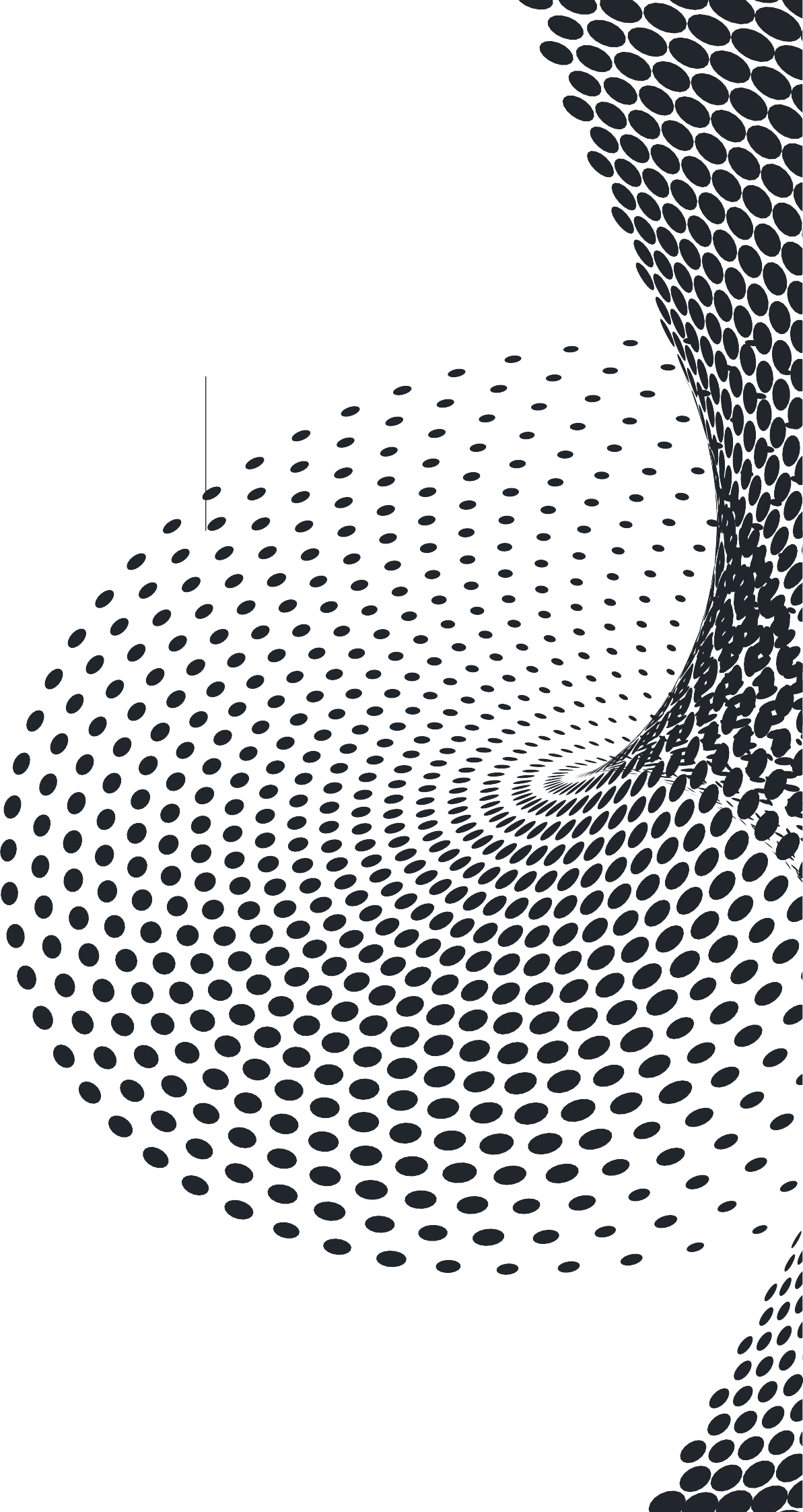 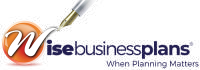 It is understood that the information providedin this [Company’s Name] Business Plan is totally confidential, and the reader undertakes not to disclose any aspect of it without the express written consent of the business owner.Wisebusinessplans.com